PAST PROGRESSIVE AND PAST SIMPLE WITH “WHEN” AND “WHILE”Look at the pictures then, put the verbs in brackets into the correct tense.         Gil _______________ (to ski) when she _______________  (to break) 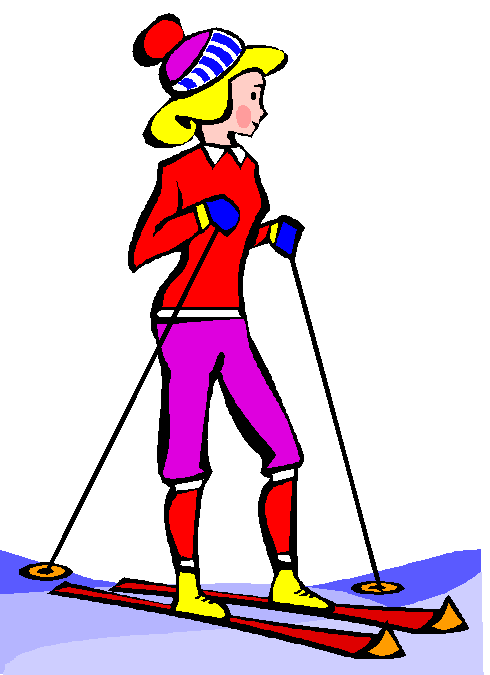 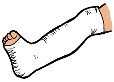                                                              her leg.      Bill ________________ (to sleep)  when his teacher ________________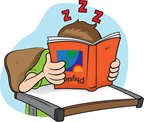 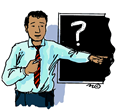                                                          a question.     While the mailman ________________ (to deliver) some letters a dog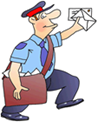 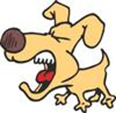                                                         (to attack) ________________ him.       Mrs. Carton _______________ (to drive) over the speed limit when a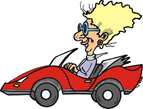 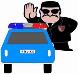                                                         policeman ________________ (to stop) her.           While Sue ________________ (to watch) TV the fire alarm ________________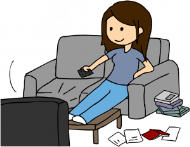 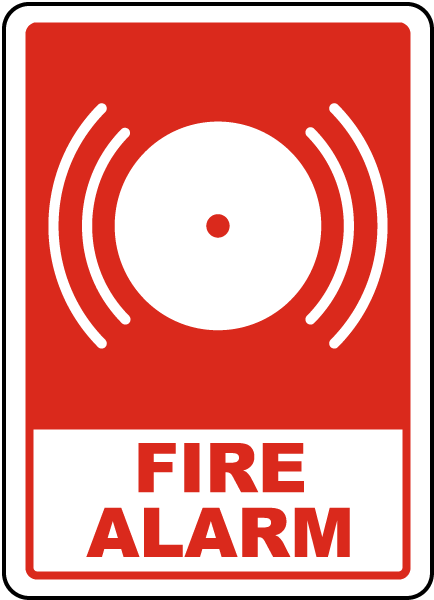                                                         (to go off).      Bob _______________ (to wait) for the bus when his girlfriend _______________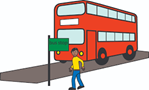 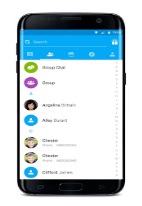                                                       (to send) him a whatsapp.         While David _______________ (to mow) the lawn it _______________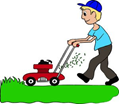 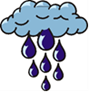                                                        (to start)________________  to rain.         When I ________________ (to arrive) at the office my boss ________________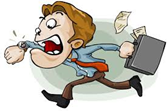 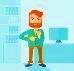                                                           (to wait) for me.      When I ________________ (to get) home my dog _________________ (sleep)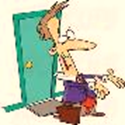 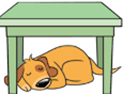                                                       under the table.